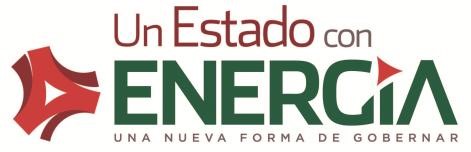 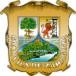 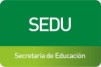 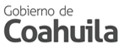 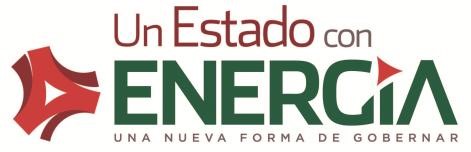 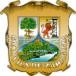 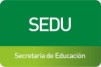 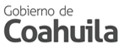 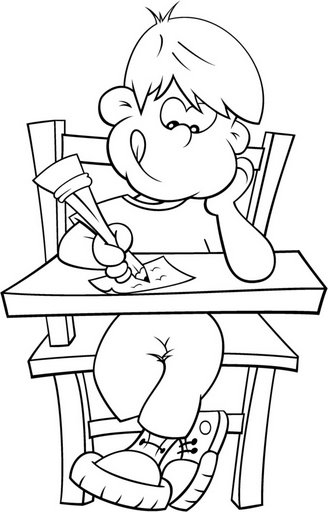 INSTRUCCIONESLee atentamente cada pregunta.Escoge la respuesta correcta.En tu hoja de respuestas localiza el número que corresponde a la pregunta.Rellena completamente el círculo correspondiente a la letra de la respuesta que elegiste.Si necesitas borrar hazlo completamente y con mucho cuidado.ESPAÑOLLee el siguiente texto y contesta las preguntas de la 1 a la 7.BIOGRAFÍA DE TADEO ISIDORO CRUZ(1829-1874)El seis de febrero de 1829, los montoneros que, hostigados ya por Lavalle, marchaban desde el Sur para incorporarse a las divisiones de López, hicieron alto en una estancia cuyo nombre ignoraban, a tres o cuatro leguas del Pergamino; hacia el alba, uno de los hombres tuvo una pesadilla tenaz: en la penumbra del galpón, el confuso grito despertó a la mujer que dormía con él. Nadie sabe lo que soñó, pues al otro día, a las cuatro, los montoneros fueron desbaratados por la caballería de Suárez y la persecución duró nueve leguas, y el hombre pereció en una zanja, partido el cráneo por un sable de las guerras del Perú y del Brasil. La mujer se llamaba Isidora Cruz; el hijo que tuvo recibió el nombre de Tadeo Isidoro.Mi propósito no es repetir su historia. De los días y noches que la componen, sólo me interesa una noche; del resto no referiré sino lo indispensable para que esa noche se entienda. La aventura consta en un libro insigne; es decir, en un libro cuya materia puede ser todo para todos, pues es capaz de casi inagotables repeticiones, versiones, perversiones. Quienes han comentado, y son muchos, la historia de Tadeo Isidoro, destacan el influjo de la llanura sobre su formación, pero gauchos idénticos a él nacieron y murieron en las selváticas riberas del Paraná y en las cuchillas orientales. Vivió, eso sí, en un mundo de barbarie monótona. Cuando, en 1874, murió de una viruela negra, no había visto jamás una montaña ni un pico de gas ni un molino. Tampoco una ciudad. En 1849, fue a Buenos Aires con una tropa del establecimiento de Francisco Xavier Acevedo; los troperos entraron en la ciudad para vaciar el cinto; Cruz, receloso, no salió de una fonda en el vecindario de los corrales. Pasó ahí muchos días, taciturno, durmiendo en la tierra, mateando, levantándose al alba y recogiéndose a la oración. Comprendió (más allá de las palabras y del entendimiento) que nada tenía que ver con él la ciudad. Uno de los peones, borracho, se burló de él. Cruz no le replicó, pero en las noches del regreso, junto al fogón, el otro menudeaba las burlas, y entonces Cruz (que antes no había demostrado rencor, ni siquiera disgusto) lo tendió de una puñalada. Prófugo, hubo de guarecerse en un fachinal; noches después, el grito de un chajá le advirtió que lo había cercado la policía. Probó el cuchillo en una mata; para que no le estorbaran en la de a pie, se quitó las espuelas. Prefirió pelear a entregarse. Fue herido en el antebrazo, en el hombro, en la mano izquierda; malhirió a los más bravos de la partida; cuando la sangre le corrió entre los dedos, peleó con más coraje que nunca; hacia el alba, mareado por la pérdida de sangre, lo desarmaron. El ejército, entonces, desempeñaba una función penal; Cruz fue destinado a un fortín de la frontera Norte. Como soldado raso, participó en las guerras civiles; a veces combatió por su provincia natal, a veces en contra. El veintitrés de enero de 1856, en las Lagunas de Cardoso, fue uno de los treinta cristianos que, al mando del sargento mayor Eusebio Laprida, pelearon contra doscientos indios. En esa acción recibió una herida de lanza.En su oscura y valerosa historia abundan los hiatos. Hacia 1868 lo sabemos de nuevo en el Pergamino: casado o amancebado, padre de un hijo, dueño de una fracción de campo. En 1869 fue nombrado sargento de la policía rural. Había corregido el pasado; en aquel tiempo debió de considerarse feliz, aunque profundamente no lo era. (Lo esperaba, secreta en el porvenir, una lúcida noche fundamental: la noche en que por fin vio su propia cara, la noche en que por fin escuchó su nombre. Bien entendida, esa noche agota su historia; mejor dicho, un instante de esa noche, un acto de esa noche, porque los actos son nuestro símbolo). Cualquier destino, por largo y complicado que sea, consta en realidad de un solo momento: el momento en que el hombre sabe para siempre quién es. Cuéntase que Alejandro de Macedonia vio reflejado su futuro de hierro en la fabulosa historia de Aquiles; Carlos XII de Suecia, en la de Alejandro. A Tadeo Isidoro Cruz, que no sabía leer, ese conocimiento no le fue revelado en un libro; se vio a sí mismo en un entrevero y un hombre. Los hechos ocurrieron así:En los últimos días del mes de junio de 1870 recibió la orden de apresar a un malevo, que debía dos muertes a la justicia. Era éste un desertor de las fuerzas que en la frontera Sur mandaba el coronel Benito Machado; en una borrachera, había asesinado a un moreno; en otra, a un vecino del partido de Rojas; el informe agregaba que procedía de la Laguna Colorada. En este lugar, hacía cuarenta años, habíanse congregado los montoneros para la desventura que dio sus carnes a los pájaros y a los perros; de ahí salió Manuel Mesa, que fue ejecutado en la plaza de la Victoria, mientras los tambores sonaban para que no se oyera su ira; de ahí, el desconocido que engendró a Cruz y que pereció en una zanja, partido el cráneo por un sable de las batallas del Perú y del Brasil. Cruz había olvidado el nombre del lugar; con leve pero inexplicable inquietud lo reconoció… El criminal, acosado por los soldados, urdió a caballo un largo laberinto de idas y de venidas; éstos, sin embargo, lo acorralaron la noche del doce de julio. Se había guarecido en un pajonal. La tiniebla era casi indescifrable; Cruz y los suyos, cautelosos y a pie, avanzaron hacia las matas en cuya hondura trémula acechaba o dormía el hombre secreto. Gritó un chajá; Tadeo Isidoro Cruz tuvo la impresión de haber vivido ya ese momento. El criminal salió de la guarida para pelearlos. Cruz lo entrevió, terrible; la crecida melena y la barba gris parecían comerle la cara. Un motivo notorio me veda referir la pelea. Básteme recordar que el desertor malhirió o mató a varios de los hombres de Cruz. Éste, mientras combatía en la oscuridad (mientras su cuerpo combatía en la oscuridad), empezó a comprender. Comprendió que un destino no es mejor que otro, pero que todo hombre debe acatar el que lleva adentro. Comprendió que las jinetas y el uniforme ya le estorbaban. Comprendió su íntimo destino de lobo, no de perro gregario; comprendió que el otro era él. Amanecía en la desaforada llanura; Cruz arrojó por tierra el quepis, gritó que no iba a consentir el delito de que se matara a un valiente y se puso a pelear contra los soldados, junto al desertor Martín Fierro.Jorge Luis Borges; El Aleph; Alianza Editorial; Madrid, 1999; Págs. 62-67.1. ¿Cuál es la idea principal que resume el texto que leíste?La historia de Tadeo Isidoro Cruz, un combatiente del ejército que enfrentó muchas batallas, hasta que finalmente murió en las batallas del Perú y Brasil.La biografía de Tadeo Isidoro Cruz, un soldado valiente, quien nunca conoció la ciudad y murió de viruela negra cuando persiguió a un malevo.La historia de Tadeo Isidoro Cruz, quien decide unirse al ejército de Martín Fierro, para formar un grupo de montoneros que pelearon en las Lagunas de Cardoso.La biografía de Tadeo Isidoro Cruz, quien una noche se dio cuenta que vivía una vida que no era la que quería y decidió cambiar radicalmente de rumbo.2. ¿Cuál argumento es el más idóneo que se puede obtener del contenido de la lectura?La valentía que deben tener los hombres ante las dificultades.El hombre que se da cuenta que no debe vivir en manada, sino de acuerdo a sus propios ideales.Que un hombre no necesita conocer la ciudad para vivir plenamente.La forma violenta y terrible que se vivía en el siglo XIX en las provincias de América del sur.3. Las siguientes opciones mencionan algunas características del texto que leíste, excepto:Es de tipo narrativo.Se cuenta parte de la vida de un personaje.Se dan a conocer algunas emociones y sentimientos del personaje.El autor es también el protagonista.4. Los pronombres que se usan en el texto son de la:primera persona del singular.primera persona del plural.tercera persona del singular.tercera persona del plural.5. Las oraciones compuestas que aparecen subrayadas en el texto están relacionadas por:yuxtaposición.coordinación.subordinación.disyunción.6. En el texto aparecen unas palabras encerradas en un rectángulo, ¿cuál es el patrón ortográfico que las caracteriza?La acentuación para los verbos en tiempo pasado simple.La terminación para los verbos en tiempo copretérito.La acentuación de las palabras graves.La terminación de las palabras agudas.7. En el primer párrafo del texto que viene encerrado en un rectángulo, ¿cuáles son algunos ejemplos de nexos?Lavalle, Sur, López, Perú, Brasil.que, ya, desde, y, o.estancia, hombres, mujer, hijo, leguas.el, la, los, las, una.8. Para la escritura de un guión de radio se utilizan dos columnas, ¿qué se escribe en la columna izquierda?Se escribe el texto para los locutores y los entrevistados.Se organizan los datos del esquema del guión.Se dan las indicaciones técnicas (música, cortinillas, rúbricas).Se escribe la duración del programa y la fecha de transmisión.9. ¿Cuál opción presenta la relación correcta entre las partes de un guión de radio y su significado?1 x, 2 w, 3 z, 4 v, 5 y.1 x, 2 v, 3 y, 4 w, 5 z.1 x, 2 w, 3 y, 4 z, 5 v.1 x, 2 z, 3 w, 4 v, 5 y.10. Lee la siguiente parte de un juego de patio:Hacer un círculo.Gritar: “el barco se hunde de dos personas.Correr a abrazar a un compañero.Formar parejas y pierde y va saliendo el que se quede sin pareja.¿Cómo se llaman las palabras resaltadas en negritas y letra cursiva?Verbos en infinitivo.Adverbios temporales.Verbos imperativos.Frases adjetivas.MATEMÁTICAS11. Cuatro amigos estaban jugando canicas en el parque. Al hacer el primer tiro las canicas quedaron en el lugar que muestran los números en la recta siguiente:¿Qué letra de la recta representa la fracción 2/3?IIIIIIIV12. Si 7 centímetros equivalen a 0.07 metros, ¿cuál de las siguientes opciones muestra la fracción equivalente a este número?7/17/107/1007/100013. Antes de llegar a la meta un coche de carreras  se descompuso: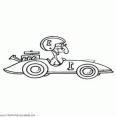 Si la recta numérica representa su recorrido en km, ¿cuántos kilómetros avanzó?3.45 km3.50 km3.75 km4.00 km14. ¿Cuál de las siguientes tablas contiene una variación proporcional?A)B)C)D)15. Observa  la siguiente figura.	¿Cuántas aristas tiene el prisma que se forma con este desarrollo plano? 6 8121816. Por las características y número de caras del cuerpo geométrico que se forma con el desarrollo plano anterior, lo podemos llamar: Prisma          B)  Pirámide   C)  Paralelepípedo         D)  Polígono17. Mariana tiene un listón de dos colores, la parte azul tiene  ¾   de metro y la parte rosa tiene 2/3 de  metro, ¿cuántos metros mide el listón de Mariana?5/76/12      C)  9/8      D) 17/1218. A Daniel le encargaron de tarea que dibujara algunas figuras y trazara los ejes de simetría a cada una.¿En cuál figura trazó los ejes de simetría de forma incorrecta?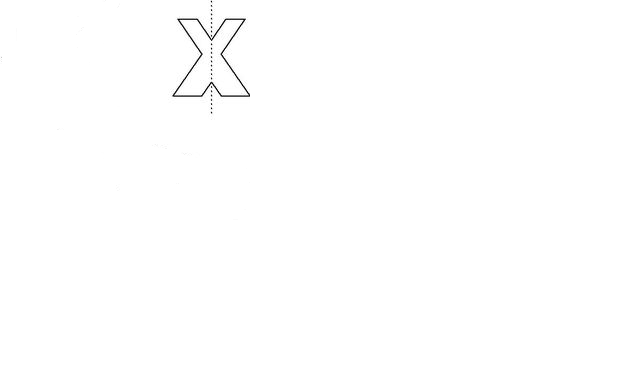 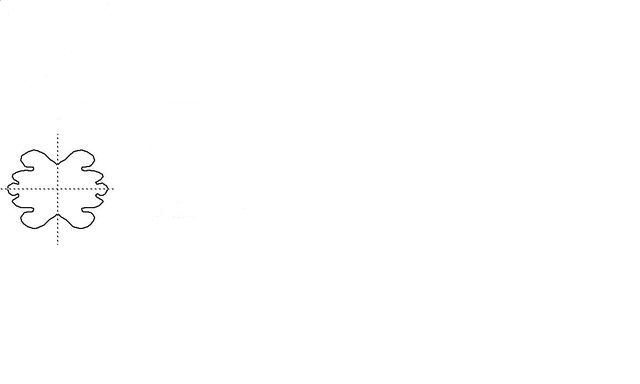 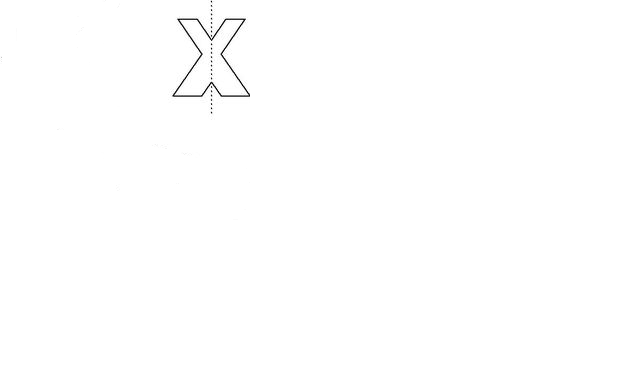 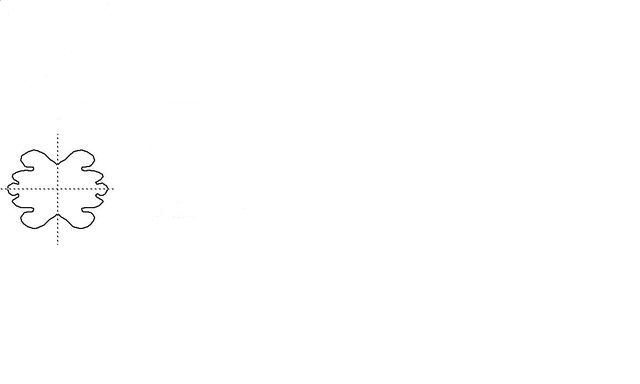                                    C)                                   D)19. En el grupo de 6° grado de la escuela Miguel Hidalgo organizaron equipos para hacer una colecta para la Casa Hogar, en la cual lograron reunir $ 1 150.00 en total. En grupo, realizaron una gráfica para representar los porcentajes de las cantidades que cada equipo reunió.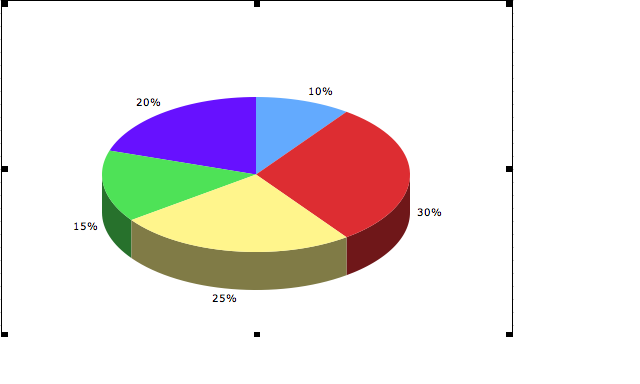 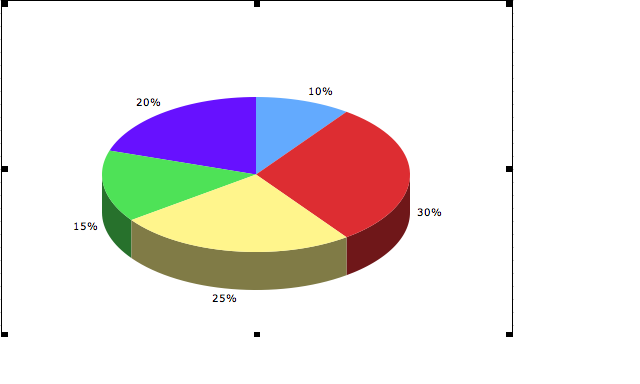 Si el equipo 1 aportó $ 115.00,  ¿cuál  equipo cooperó $ 287.50?Equipo 2Equipo 3Equipo 4Equipo 520. En la siguiente recta numérica, ¿cuál número es el que representa la flecha?3.42033.4233.4333.45CIENCIAS NATURALES21. ¿Cuál opción menciona algunas acciones que promueven un estilo de vida saludable?Descanso adecuado, divertirse sanamente y  comer abundantemente.Dieta correcta, perder peso y emplear tiempo de esparcimiento viendo la televisión.Tomar agua simple potable, alimentarse con alimentos ricos en proteínas y beber alcohol moderadamente.Alimentación correcta, práctica de actividad física y manejo adecuado del estrés.22. ¿Cuál de las siguientes acciones contribuye a la promoción de una conducta sexual responsable?Utilizar hormonas durante la menopausia.Iniciar la actividad sexual a temprana edad.Tener una sola pareja sexual.Explorar con regularidad los senos para detectar posibles abultamientos.23. Lee el siguiente párrafo incompleto:El consumo ______________ es un modo de vida que involucra un consumo eficiente y _______________. Esto a su vez requiere personas informadas y decididas a cambiar de ____________ para un mundo mejor, basando sus acciones en un consumo crítico y __________.Elige la opción que contiene las palabras correctas para completarlo.responsable, sustentable, educación, disipado.sustentable, responsable, hábitos, éticomoderado, eficaz, acciones, limitado.sustentable, abundante, vida, honesto24. ¿Cuál opción menciona cuatro acciones para disminuir la contaminación del aire?Evitar la quema de llantas, compartir el carro con otras personas, utilizar la bicicleta como transporte, sustituir los carros viejos por nuevos.Evitar quemas al aire libre, utilizar productos en aerosol, consumir productos locales, evitar fumar.Disminuir el uso del automóvil, utilizar fertilizantes químicos, manejar a velocidades moderadas, quemar la basura en lugares lejanos.Reforestar áreas urbanas, usar calefactores en invierno, evitar la compra de artículos desechables, usar productos químicos para la limpieza.25. ¿Cuál opción presenta la relación correcta entre métodos anticonceptivos y su descripción?1 d, 2 b, 3 a, 4 c, 5 d.1 c, 2 a, 3 d, 4 e, 5 b.1 b, 2 c, 3 d, 4 a, 5 e.1 c, 2 a, 3 e, 4 b, 5 d.GEOGRAFÍA26. Lee lo siguiente:       “Daniel vive en el estado de Sonora, su maestra le pidió hacer un mapa que muestre cuáles son los estados de la República Mexicana que reciben mayor cantidad de turistas al año.”¿Qué tipo de escala debe utilizar para la elaboración del mapa? Mundial. Nacional. Municipal. Continental.27. ¿Cuál es la utilidad de un plano urbano?Integra varios mapas en un solo documento, con temas variados.Representa, de manera total o parcial, la superficie de la Tierra y los procesos geográficos que ocurren en ella. Identifica las características del relieve, la disposición de los cuerpos de agua y los tipos de vegetación.Muestra la distribución de una ciudad, los nombres de las calles, los barrios, las colonias y los lugares.28. Lee lo siguiente:“Mauricio describió el tipo de clima del lugar donde vive, y comentó que tiene una temperatura cálida con lluvias abundantes todo el año”. ¿A qué tipo de clima se refiere?     A) Templado.     B) Tropical.     C) Seco.     D) Frío.29. María intercambia cartas con Diana, en una de ellas Diana describe el lugar donde vive:María: En el lugar donde vivo predominan las temperaturas cálidas y hay mucha humedad. Los árboles más comunes son caoba, cedro y palo de rosa, además de plantas trepadoras. Saludos.Diana De acuerdo con la carta, ¿qué región natural predomina en el lugar donde vive Diana? Taiga.Estepa. Mediterránea. Selva tropical.30. Elige la opción  que representa la relación correcta del movimiento de las placas tectónicas y sus consecuencias:1a, 2b, 3c1c, 2a, 3b1b, 2c, 3a1a, 2c, 3b HISTORIA31. Las siguientes opciones mencionan técnicas que emplearon los primeros seres humanos para la elaboración de instrumentos de piedra, excepto una:Percusión: consiste en golpear un objeto con otro duro para desprenderle pedazos.Presión: comprimir las orillas de un objeto entre dos objetos para sacarle filo. Fusión: cambio del estado de un objeto por medio del fuego.Desgaste: frotamiento de dos objetos para sacarle filo 32. Selecciona la opción que presenta la relación correcta entre las dos columnas. W  I,  X II, Y III, Z  IV. W  IV,  X III, Y II, Z I.W III, X I,  Y IV,  Z II.W  II, X  IV, Y I,  Z III.33. En el siguiente mapa se señala la ubicación geográfica de las cuatro antiguas civilizaciones agrícolas. Identifica la opción que las presenta correctamente: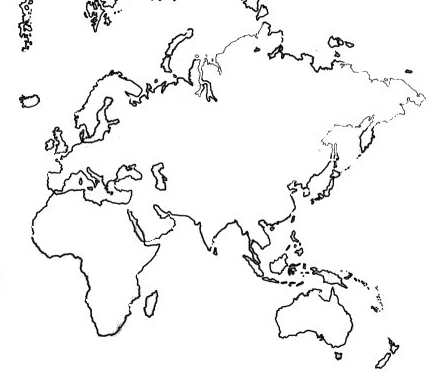 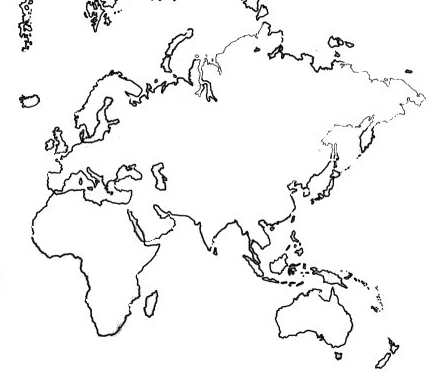 I Mesopotámica, II Egipcia, III China,       IV India.I Egipcia, II India, III Mesopotámica,         IV China.I India, II China, III Egipcia,                       IV MesopotámicaI Egipcia, II Mesopotámica, III India,         IV China.  34. Relaciona las columnas correctamente de acuerdo a las características que tuvieron en común las antiguas civilizaciones.1w, 2x, 3y, 4z1x, 2w, 3z, 4y1y, 2w, 3x, 4z1z, 2y, 3x, 4w35.- Relaciona correctamente las columnas de acuerdo a las palabras que complementen el enunciado.1x, 2y, 3z, 4w1y, 2x, 3w, 4z1z, 2w, 3y, 4x1w, 2z, 3x, 4yFORMACIÓN CÍVICA Y ÉTICA36. Roberto es un niño que desea concluir su educación primaria con excelentes calificaciones, sin embargo tiene problemas para  cumplir con sus tareas escolares, no participa en ninguna actividad del aula y llega tarde a clases, ¿qué tiene que hacer Roberto para que pueda lograr su meta?Continuar con la misma actitud, solamente que necesita estudiar para los exámenes para que saque 10 y consiga lo que se propone.Valorar su tiempo presente, ya que ese es el proyecto que todos los seres humanos tenemos y ya después terminar su primaria.Cambiar de actitud, enseguida elaborar un plan en que incluya la idea de lo que piensa hacer, las acciones que llevará a cabo, con quién hacerlo, qué necesita y con qué cuenta.Estudiar una hora diariamente y combinar su tiempo con la práctica de algún deporte por las tardes.37.  Lee lo siguiente:Cuando Luis obtiene bajas calificaciones, su papá lo insulta delante de sus compañeritos de clase y al llegar a casa lo castiga y golpea; Luis dice que su papá tiene razón ya que una de las obligaciones de los niños es estudiar y sacar buenas calificaciones. La situación anterior es:Correcta. Porque Luis no debe defraudar la confianza de su papá.Incorrecta. Porque Luis debe echarle ganas a la escuela para que su papá no se moleste y no le de motivos para que lo castigue.Correcta. Porque todos los papás tienen la obligación de estar al pendiente de las calificaciones de sus hijos.Incorrecta. Porque el papá de Luis debe comprender que con respeto y cariño encontrarán una solución para no seguir afectando la salud y la dignidad de Luis38. Elige la opción que muestra la correcta relación entre las manifestaciones generales del proceso psicológico del adolescente y su significado.1 x, 2 w, 3 z, 4 y.1 z, 2 x, 3 y, 4 w.1 y, 2 z,  3 w, 4x.1 w, 2 x, 3 z, 4 y.39. El papá y la mamá  de Luis constantemente agreden a sus hijos de manera verbal y física, pues dicen que ellos  tienen derecho de educar a sus hijos como ellos quieran. De acuerdo a Convención de la ONU Sobre los Derechos de la Niñez como consideras esta situación.Justa. Ellos son los papas y deben poner orden y disciplina.Injusta. Ya que sólo debe de golpear a la  esposa, pues es la que debe tener todo limpio y aseado.Justa. Pues si los insulta y agrede debe de ser por algo.Injusta. Ya que ningún niño o niña debe ser objeto de tortura, castigos o pena de muerte.40. Arturo todos los días mira en la televisión un programa en el que se aborda que los hombres no deben lloran, razón por la cual su mamá constantemente lo regaña pues ella observa que el programa es:una forma de entretenimiento.un acto de discriminación.una manera de informarse con mente y espíritu abierto.un hecho basado en los prejuicios y en los estereotipos.NOMBRE:NOMBRE:ESCUELA:ESCUELA:TURNO:FECHA:LOCALIDAD:LOCALIDAD:1. Operadorv. Misma música de la cortinilla u otro tema musical, de preferencia sin voz, utilizada en volumen bajo.2. Cortinillaw. Música que se utiliza para dividir las secciones del programa. Su duración es breve y se escribe el tiempo (en segundos)  que debe durar3. Rúbricax. Encargado de poner la música y grabar el programa.4. Fondo musicaly. Subtema del tema principal del programa. Su duración es breve y generalmente se graba antes.5. Cápsulaz. Identificación del programa, se utiliza generalmente al comienzo y al final de éste, o para salir a comerciales.Edad  (años)8101214161820Estatura  (m)0.981.151.21.321.491.531.55Medida de los lados  del  triángulo  (cm)   2468101214Perímetro(cm)6121824303642Edad  (años)8101214161820Peso  (kg)38404144454653Tiempo (min)   12151821242730Distancia   (m)45505560667590Método anticonceptivoDescripción1. DIUa. Comprimidos que se ingieren antes de que transcurran 72 horas de haber tenido relaciones.2. Pastillas anticonceptivas de emergenciab. Método natural que consiste en abstenerse de tener relaciones sexuales durante los días fértiles de la mujer.3. Condón masculinoc. Aparato de plástico y cobre en forma de T, 7 o espiral, que se coloca dentro del útero.4. Billingsd. Funda de poliuretano transparente que protege a la vagina y evita el paso de espermatozoides.5. Condón femeninoe. Funda de plástico (látex) que se ajusta al pene erecto con el fin de evitar el paso de los espermatozoides.MOVIMIENTOS DE LAS PLACASCONSECUENCIASDe contacto Se producen terremotos De separaciónSe presionan las placas ocasionando volcanes y cordillerasDe deslizamiento Originan cadenas montañosas en el fondo del mar.W. La prehistoria inició hace ___________ de años aproximadamente con la aparición de los primeros_________quienes se dedicaban a la _____________.glaciaciones, 120 mil y 10,500  a.C.X. La migración de África a otros lugares fue posible por las _____________que favorecieron el desplazamiento de los homínidos, entre los años _____________________.homínidos, recolección, carne, dietaY. Los humanos sobrevivieron porque lograron __________y aprovecharon los  __________ para su protección y actividades cotidianas.5 millones, homínidos, recolección de vegetales.Z.  Las primeras actividades de los ____________ para conseguir alimento fue la ___________ de vegetales. Posteriormente incorporaron ______ a su __________. adaptarse, recursos naturales.1.Gobierno Teocráticow. Para comunicar y llevar registros de impuestos 2.Desarrollo de la Cienciax. Tenían deidades como la naturaleza y algunos animales 3.Religión Politeístay. Ampliaron conocimientos que utilizaron en diversas actividades  4.Invención de la Escrituraz. Eran al mismo tiempo jefes políticos y religiosos 1. La cultura __________ se desarrollo al noroeste del Mediterráneo y establecieron las _______ que eran territorios independientesw. Patricios, Plebeyos, militar, caminos.2. La cultura __________ se desarrollo aproximadamente en el año 753 a. C. y establecieron el ________ como una forma de gobierno. x. Griega, polis3.- _________ y ________ son dos principales ciudades-estado, una era gobernada por _____ y la otra por el _______ de los ciudadanos.y. Romana, senado.4. ___________ y _____________ son grupos sociales que existían en Roma y su expansión territorial se debió al control ______ y construcción de _________.z. Esparta, Atenas, reyes, voto.Manifestación general del proceso psicológicoSignificado1. Sentido claro de lo que está bien o mal, incluyendo actitudes y comportamientos socialmente responsables.w. Identidad2. Sentido suficientemente fuerte de sí mismo que permite tomar decisiones y desempeñarse sin depender exclusivamente de otros.x. Intimidad3. Sentido coherente  de “quién soy”.y. Integridad4. Capacidad para las relaciones maduras y responsables con otras personas, incluyendo las sexuales.z. Independencia psicológica